S’outiller ensemble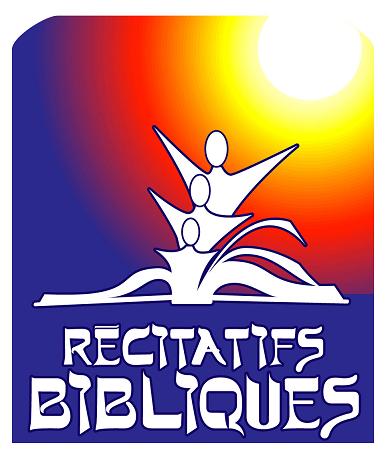 POINT de RAVITAILLEMENTUne journée pour approfondir le récit des noces de Canaet se préparer à le transmettre.À partir d’observations faites dans le texte on va découvrirles moments du récit où l’on peut faire vivredes activités d’intégration. 
Longueuil 2015Date		31 janvier 2015			Horaire	samedi	  9h à 12h  et 13h30 à 16h45		[accueil à partir de 8h45]							Lieu	MAISON DE PRIÈRE NOTRE-DAME 	180 boul. De Normandie 	Longueuil (Québec) J4H 3N9 	450 674-4884   /   http://www.maisondepriere.com/	Animation	Louise Bisson Coût		30 $	d’inscription - libellez votre chèque au nom de l’ACRB -				Postez-le à Louise Bisson avec votre formulaire avant le 13 janvier       				Les frais d’inscription sont non remboursables et non déductibles des frais de session				Si la session est annulée pour cause de tempête majeure, chacun sera averti par courriel et remboursé		35 $	de participation – payable sur place à l’arrivée   [si inscription tardive : 20$ de plus]				 					Hébergement	45 $ pour le coucher vendredi soir, le déjeuner et le dîner samedi		10 $ pour un repas (si vous êtes externe et prenez le dîner par exemple,			ou encore si vous voulez souper à 17h samedi avant de partir)Inscription	Louise Bisson 				819 566-4999    
 		2991 rue Delorme				louisebisson@gmail.com		Sherbrooke, QC, J1K 1A2------------------------------------------------------------------------------------------------------------------------------------------------------------------------------
           Récitatif biblique                                                           FORMULAIRE  D’INSCRIPTION                                              poster à Louise Bisson POINT de RAVITAILLEMENT  -  31 janvier 2015NOM :......................................................................................   TÉLÉPHONE:  (................)..............................................................ADRESSE :  ………………………………….................................................................................................................…………COURRIEL :  …………………………………….…………..….…..@……………………………………..…….☐  J’inclus 30 $ au nom de l’ACRB☐  Je serai externe et prendrai le dîner du samedi (10$ payable sur place)☐  Je prendrai l’hébergement (45$ payable sur place au nom de Maison de Prière Notre-Dame) coucher-déj-dîner☐  Je prendrai le souper avant de repartir samedi (10$ payable sur place)Espace réservé - date de réception : ____________